This is the centrepiece of the horticultural year and the show for all the family. There are classes for fruit, vegetables, cookery, jam, handicrafts and photographs. Again there are several classes for children judged in two age groups 4-7 years and 8-14 years. There are now a magnificent 18 cups to be awarded at this show, as well as substantial prize money. The cup is also awarded for the Best Cultivated Allotment (see p7 for more details).At the Annual Flower and Produce Show we have higher prizes for selected classes in those vegetable and display classes marked Category C. In addition, to encourage entries in the collection of vegetables classes, the exceptional cash prize for the OV Watney Cup is being continued as follows:	1st Prize	£25.00	2nd Prize	£10.00	3rd Prize	£5.00Additionally there is a new Great British Bake-Off class in the cookery section for a decorated sponge cake – with a new £10 first prize.Class 62 is a novice class in the Section D Collections where a novice is defined as an exhibitor who has never won a prize in Section D.So, why not make an effort to exhibit this year? Particularly if you've never done before. Our “catch all” Display Classes in Section F have proved popular and in the past have won the Best in Show. Class 68 is a display of material from a small garden including some plant material. Class 69 is a “Family Class” comprising a trilogy of vegetables, flowers and something cooked - this is designed to be a group family effort and must include a contribution from at least one child under 15.Don't forget to check out the Guide to Showing and the useful definitions of terms.In particular note that the term “Dish” refers to the number of vegetables  in the class not the receptacle in which they are displayed.General Exhibition RulesWith the exception of pot plants and materials used in arrangements, ALL EXHIBITS MUST HAVE BEEN GROWN BY THE EXHIBITOR and the Committee reserves the right to inspect the exhibitor's garden if there is any doubt in this connection. The exhibitor need not have grown pot plants but they must have been in his/her possession for at least two months prior to the show.Any protest must be made in writing to the Show Secretary before 3.30pm on that day of the show, together with a deposit of 50p, which will be refunded if the protest is considered justifiable by the Show Sub-Committee. The Show Sub-Committee may, if it upholds the protest, alter the decisions of the judge for that class.All entries for handicrafts, cookery and photography classes MUST BE THE WORK OF THE EXHIBITOR and must not have been exhibited in any previous Charlbury and District Garden Society Show.With the exception of the Spring Show, no exhibitor may enter more than one exhibit in each class..Exhibits must be staged between 8.30-10.45am (9.30-11.00am for the Spring Show) on the day of the show and no exhibits may be altered after judging or removed before the end of the show without the Show Secretary's permission. Late entries will be allowed up to 10.00am on the morning of the show (10.45am for the Spring Show) PROVIDED THE SPACE ALLOWED FOR THE CLASS CONCERNED IS NOT ALREADY FULLY ALLOCATED. The Committee reserves the right to refuse any entry and the Show Secretary's decision in this connection will be final.The Committee will not be responsible for the loss of, or damage to, any exhibit or container.Subject to the powers of the Show Sub-Committee laid down in Rule 2 the decision of the judges shall be final and they may, at their decision, reduce or withhold any prize if they consider there is insufficient competition or merit. Where there are less than four entries in any one class, they are at liberty to award one prize only, and this may be first, second or third according to merit.All cups are "Perpetual Challenge" and are awarded for one year. THEY MUST BE RETURNED IN GOOD CONDITION TO THE SHOW SECRETARY A MONTH BEFORE THE SHOW CONCERNED.Where possible exhibitors should name varieties of exhibits shown.SCHEDULE FOR ANNUAL FLOWER AND PRODUCE SHOWDate: Saturday 1 September 2018Location: Memorial Hall, Brown’s Lane, CharlburyEntry Fees: 10p per entry and no fees for children’s classesStaging: 8.30am - 10.45amOpen to public: 1.30pm - 4.00pmAdmission: 50p (children FREE)Presentation of awards: 3.45pmPrize money: Available for collection after 3.00pmPRIZESCategory A	1st	£1.00	2nd	50p	3rd	30pCategory B	1st	£2.00	2nd	£1.00	3rd	50pCategory C	1st	£5.00	2nd	£2.00	3rd	£1.00Category D (Class 60)	1st	£25.00	2nd	£10.00	3rd	£5.00Category E (Class 70)	1st	£10.00	2nd	£5.00	3rd	£2.00AWARDSANNUAL FLOWER & PRODUCE SHOW CLASSES	CategoryJudging of CollectionsThe following points can be awarded by judges for Collections. To maximise the possible points, choose the highest scoring items in your collection.DefinitionsBOWLA vessel for displaying flowers in water that has a diameter that is equal to, or greater than, its height.CONTAINERAny receptacle.DISHA specified number of vegetables which may be displayed in a receptacle of any material or shape and which consists of one variety only.For the purpose of a collection of vegetables, a dish shall consist of the following:2 cucumbers, cauliflowers, cabbages, celery, marrows, aubergines, celeriac, fennel, kohl rabi melon, peppers (capsicum), pumpkin.3 courgettes, chicory, fennel, lettuces, swedes, turnips, parsnips, leeks, sweetcorn, globe artichokes, beetroot or carrots.6 onions, potatoes, tomatoes.8 runner beans.12 radishes, shallots, brussels sprouts, dwarf french beans or peas.KINDA basic kind of plant, flower, fruit or vegetable e.g. chrysanthemum, rose, apple, plum, carrot or pea.VARIETYA variation of colour or shape within the basic type of plant, flower, fruit or vegetable, e.g. "Ena Harkness", "Blenheim Orange" and "Kelvedon Wonder".VASEA vessel for displaying cut flowers in water that is greater in height than the diameter of its mouth.SIZE“Overall” means height, width and depth. (Be careful of drooping after setting your exhibit which can result in exceeding the size limit.)ENTRY FORM FOR THE ANNUAL FLOWER & PRODUCE SHOWTo:	The Show Team, Charlbury and District Garden Society	 c/o Wormwood Cottage, The Playing Close	I wish to enter exhibits in the classes, which I have marked below.Name:		Age (if child)	Address:	10p Entry Fee total:		Children’s classes (shaded) are freeThis form should be completed and returned with entry fees to the Show Team, on or before Friday 31 August 2018 if possible. Late entries will be accepted on the morning of the Show up to 10.00 am only, subject to space constraints, but we would request that exhibitors submit entries as early as possible.The show finishes at 4.00pm and we wish to clear the hall as soon as possible after that. Please arrange for the collection of your exhibits promptly by 4.15pm. The Society accepts no responsibility for them after that time.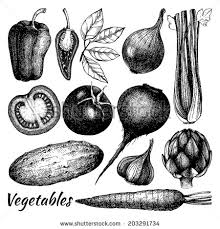 Annual Flower & Produce ShowSaturday 1 September 2018Memorial Hall, CharlburyShow open from 1.30pm - 4.00pmAdmission 50p (Children FREE)Awards for individual classesAwards for individual classesTom Lynes Memorial Cup	Bowl of mixed flowers - Class 1Fred Hutt Memorial Cup	Vase of 6 roses - Class 2RP Butler Memorial Rose Bowl	Bowl of roses - Class 3The Society's Memorial Trophy	3 vases of banked flowers - Class 26AJ Harlock Cup	6 globe onions - Class 41OV Watney Cup	Collection of vegetables - Class 60JW Shilson Cup	Small Collection of fruit and/or vegetables - Class 61West Cup…………………………Lady Margaret Cup	Novice Collection of vegetables – Class 62Table centre arrangement - Class 64CH Hughes Cup	Petite floral arrangement - Class 65Festival of Britain Cup	Floral arrangement - Class 66Awards for specific exhibitsFoxmead Dahlia Cup	Best exhibit of dahliasSearle Cup	Best exhibit of chrysanthemumsAwards for overall performanceAwards for overall performanceFollows Cup	Winner of most points in flower classes - Section AElizabeth Marshall Cup	Winner of most points in vegetable and fruit classes - Sections B and CTudor Press Trophy	Winner of most points in cookery classes - Section GGodden Cup	Awarded to the child who has gained the most points over the yearClemson Cup	Best Exhibit in Show
(excludes OV Watney Cup Class 60)SECTION A – Flower classes. Open to allSECTION A – Flower classes. Open to all1Tom Lynes Memorial Cup A bowl of mixed flowers, bowl not to exceed 9" diameter, to be judged on quality & variationBB2Fred Hutt Memorial Cup A vase of 6 rosesBB3RP Butler Memorial Rose Bowl A bowl of rosesBB4A container of 9 pansies, any varietyAA5One specimen large single flowered rose bloomAA6A vase of 5 chrysanthemums, mixed varietiesA7A vase of 3 chrysanthemums, one varietyA8One specimen chrysanthemum bloomA9A vase of spray chrysanthemums, mixed varietiesA10A vase of 3 cactus or semi-cactus dahliasA11A vase of 3 decorative dahliasA12A vase of 5 pom-pom or ball dahliasA13A vase of 5 single dahliasA14A vase of mixed flowers & foliage, to be judged on quality & variationA15A vase of 6 double asters, mixed varietiesA16A vase of 6 single asters, mixed varietiesA17A vase of 3 large African marigoldsA18A vase of 3 phlox stemsA19A vase of 7 sweet pea stemsA20A flowering pot plant, 10" pot inside measurement maximumA21A pot-grown orchidA22A foliage pot plant, 10" pot inside measurement maximumA23One specimen gladiolusA24A vase of shrubs, 3 sprays in flower, any variety/varieties.A25A vase of shrubs with hips and/or haws and/or berriesA26The Society's Memorial Trophy 3 vases of flowers, each a distinct kind, banked, in a width of 24"BSECTION B – Vegetable classes. Open to allSECTION B – Vegetable classes. Open to all276 potatoes, white; kidney, round or ovalA286 potatoes, coloured; kidney, round or ovalA298 runner beansA303 carrots, pointed rooted (with 3" tops)A313 carrots, stump rooted (with 3" tops)A323 parsnips (with 6" tops)A336 tomatoes, any variety (with calyxes left on)A341 truss of cherry tomatoesA353 beetroot, globe (with 3" tops)A362 marrows, for table useA372 cucumbersA381 root of celeryA392 savoys or cabbages (3" of stem to be left on)A4012 French beansA41AJ Harlock Cup 6 onions, globeB426 onions (none to exceed 8oz)A4312 shallotsA443 leeksA453 courgettes maximum length 8" eachA462 lettuces (stem or root to be left on)A47Longest runner beanA48Heaviest marrowA49Heaviest onionA50Heaviest potatoA51The oddest shaped vegetableA52Any vegetable not named elsewhere in this Section (any quantity)ASECTION C – Fruit classes. Open to allSECTION C – Fruit classes. Open to all533 apples, culinary A543 apples, dessert A553 pears (with stalks attached)A566 plums A576 raspberries (with calyxes attached)A58Any fruit not named elsewhere in this Section (any quantity)A59A bowl of home grown fruit to be judged on quality and presentationASECTION D – Collection classes. Open to all(For definition of "dish" see definitions  and "novice" see introduction above)SECTION D – Collection classes. Open to all(For definition of "dish" see definitions  and "novice" see introduction above)60OV Watney CupA collection of vegetables, any 6 kinds, one dish of each, on 36" run of tabling, to be judged on points (see p13)D61JW Shilson CupA small collection of vegetables, any 3 kinds, one dish of each, on 18" run of tabling, to be judged on points (see p13)C62West CupNovice collection of vegetables, any 3 kinds, one dish of each, on 18" run of tabling, to be judged on points (see p13)C63A trug or tray of vegetables to be judged for both presentation and quality. Between 3 and 6 different kinds of vegetables, any number of each kind.CSECTION E – Floral arrangement classes. Open to allMaterial used need not be the property of or grown by the exhibitorSECTION E – Floral arrangement classes. Open to allMaterial used need not be the property of or grown by the exhibitor64Lady Margaret CupA table centrepiece arrangement, maximum 12" width & depthB65CH Hughes CupA petite arrangement, maximum of 6" width, depth & heightB66Festival of Britain CupAn arrangement of flowers, foliage & other materials including fruit - on the theme of “Climate Change”, not to exceed 24" width & depthB67A floral arrangement on the theme of “End of Summer”, accessories optional, not to exceed 24" width & depthBSECTION F – Display classes. Open to allAll material should be from the exhibitors gardenSECTION F – Display classes. Open to allAll material should be from the exhibitors garden68A display of material from a small garden which must include some plant material (plant and/or vegetable) -
maximum width 30"B69Family Class. 3 elements: a posy of flowers, a cake and a plate of vegetables (minimum of 3). The family exhibiting in this class must include a child under 15.BSECTION G – Cookery classes. Open to allFood to be covered in cellophane or cling-film, food will be judged on presentation and tasteSECTION G – Cookery classes. Open to allFood to be covered in cellophane or cling-film, food will be judged on presentation and taste70Special Great British Bake-off Class – a decorated sponge cake to your own recipe.  E71A jar of Home-made jamA72A jar of home-made jellyA73A jar of lemon  curdA74A jar of home-made chutneyA756 cheese sconesA766 sausage rollsA77A savoury flanA78A Bakewell tartA79 A currant loafA80A cheesecakeA818 flapjacksA82A Wholemeal LoafA83A sourdough loafA848 MeringuesA85An apple pie (pastry top and bottom)ASECTION H – Handicraft classes. Open to allMust not have been previously exhibited at a Charlbury ShowSECTION H – Handicraft classes. Open to allMust not have been previously exhibited at a Charlbury Show86A knitted soft toyA87A crochet blanketA88A handmade shopping bagA89A felt puppetA90A patchwork itemA916 handmade birthday cardsA92A painting or sketch, any mediumASECTION I – Photography classes. Open to allAll photographs should have been taken by the exhibitor. Photographic prints must be no larger than 8"x6" and must not have been previously exhibited at a Charlbury ShowSECTION I – Photography classes. Open to allAll photographs should have been taken by the exhibitor. Photographic prints must be no larger than 8"x6" and must not have been previously exhibited at a Charlbury Show93A photographic print on the theme of “Reflections” A94A photographic print on the theme of “Transport”A95A black & white photographic print on the theme of “Charlbury”AChildren’s Corner. Age groups 4-7 and 8-14Children’s Corner. Age groups 4-7 and 8-14ACollect 5 wildflowers, identify them, press them and present them on a piece of card BBake fruit muffins and include the recipe CA plate of three vegetables that you have grown yourself DA posy of flowers that you have picked and arranged VEGETABLESFRUIT20	Carrots20	Cauliflowers20	Celery20	Leeks20	Onions20	Parsnips20	Peas20	Potatoes18	Runner Beans18	Cucumber18	Tomatoes15	Broad Beans15	Dwarf French Beans15	Beetroot15	Brussels Sprouts15	Cabbage15	Lettuce15	Turnips and Swedes12	Shallots10	Marrows20	Apples, Dessert16	Apples, Cooking20	Melon20	Pears, Dessert16	Pears, Cooking16	Strawberries12	Cherries12	Figs12	Raspberries12	Gooseberries, Ripe  8	Gooseberries, Unripe12	Currants, Black  8	Currants, Red and White12	Plums, Dessert  8	Plums, Cooking  8	Blackberries1234567891011121314151617181920212223242526272829303132333435363738394041424344454647484950515253545556575859606162636465666768697071727374757677787980818283848586878889909192939495ABCD